上海市市级机关差旅费管理办法 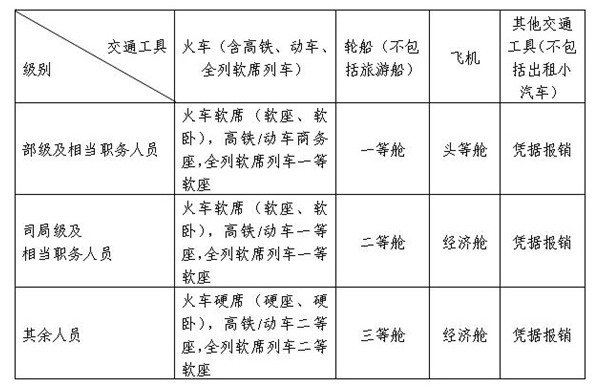 